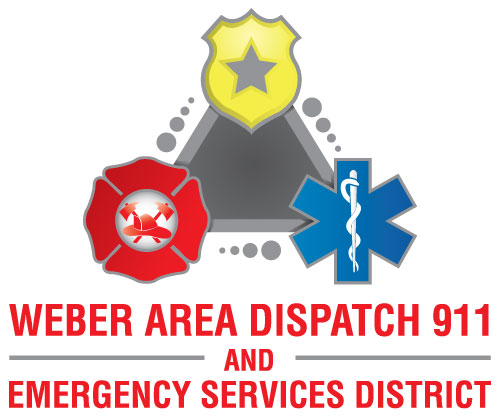 *Recommended*Weber Area Dispatch Holidays Effective Date: January 1, 2017 New Year’s Day 					January 1st – Friday Martin Luther King, Jr Day 			January 16th – Monday President’s Day					February 13th – Monday Memorial Day					May 29th – Monday Independence Day 				July 4th – TuesdayPioneer Day					July 24th – Monday Labor Day						September 4th- Monday Columbus Day 					October 9th - MondayVeteran’s Day 					November 10th - FridayThanksgiving Day 				November 23rd – Thursday 							November 24th – Friday Christmas Day 					December 25th – Monday 